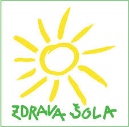 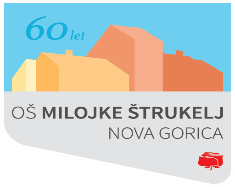 Spoštovani starši!V šolskem letu 2022/23 bomo učencem 4., 5. in 6. razreda ponudili neobvezni izbirni predmet ITALIJANŠČINO (dve uri na teden). Predmet je predstavljen na šolski spletni strani www.osms.siNeobvezni izbirni predmet bo umeščen v urnik  v preduri ali po končanem obveznem pouku.Učenec, ki izbere neobvezni izbirni predmet,  ga mora obiskovati do konca pouka v tekočemšolskem  letu.Neobvezni izbirni predmet lahko učenec zamenja vsako leto, če to želi, lahko pa nadaljuje pri istem predmetu do vključno 6. razreda. S poukom italijanščine v 5. in 6. razredu lahko nadaljujejo samo tisti učenci, ki so ta predmet obiskovali že v 4. razredu.Neobvezni izbirni predmeti so pri ocenjevanju izenačeni z obveznimi predmeti,  torej se znanje učencev  tudi pri teh predmetih ocenjuje s številčnimi ocenami od 1 do 5, zaključne  ocene pa se vpišejo v spričevalo.Prisotnost učenca pri neobveznih izbirnih predmetih se obravnava  enako kot pri obveznih predmetih. Vsako odsotnost morajo starši opravičiti.Starši prijavo otroka k neobveznemu izbirnemu predmetu sporočite razredničarki na spodnjem obrazcu najkasneje do petka, 27. maja 2022.- - - - - - - - - - - - - - - - - - - - - - - - - - - - - - - - - - - - - - - - - - - - - - - - - - - - - - - - - - - - - - - - - - - - - - - - -              PRIJAVNICA ZA NEOBVEZNI IZBIRNI PREDMETza šolsko leto 2022/23Ime in priimek učenca:_____________________________________________razred:______Predmet:________________________________________________Kraj in datum:______________                            Podpis staršev:_________________________4. razred:ITALIJANŠČINA  (N2I)  5. razred:ITALIJANŠČINA  (N2I)  - nadaljevalna skupina6. razred:ITALIJANŠČINA  (N2I)  - nadaljevalna skupina